Справка по результатам рейда по проверке учебниковГлавный помощник в учебе – учебник.
Он молчаливый и добрый волшебник,
Знания мудрые вечно хранит.
Ты сбереги его праздничный вид!
Сразу в обложку его оберни,
Ручкой не пачкай, не рви, и не мни.
Славный учебник научит всему –
Будь благодарен за это ему!»     С 26ноября по 10декабря 2020г. прошел рейд по сохранности школьных учебников. Проверка проводилась во всех классах с 1 по 11. Проверялось наличие учебников на уроке, наличие обложки, а так же внешний вид учебников.  В проверке участвовали педагоги-библиотекари Максутова Р.Г., Танатова Г.Л. В результате проверки комиссия сделала следующие выводы: большинство учащихся держат учебники в хорошем состоянии, носят их согласно школьному расписанию и следят за его санитарным состоянием согласно правилам пользования учебником. С учащимися, у которых учебники без обложек или требуют  мелкий ремонт (подклеить, заменить обложку, стереть ластиком пометки) была проведена беседа «О бережном отношении к школьному учебнику». Это относится, в основном, к учащимся средних классов. У учащихся начальных и старших классов учебники в хорошем состоянии. 
В ходе рейда еще раз напомнили учащимся об основных правилах пользования учебниками из школьной библиотеки и об ответственности за порчу и утерю учебников.          1) Отметить добросовестную работу классных руководителей  1А,1Б, 1В,1Г,2В,2Г,2Д,3Б,3В,3Г,3К,4А,4Б,4В,4К  классов по сохранности библиотечного фонда.2)  Обучающиеся получили новые учебники по ФГОС, но у некоторых учебники не обернуты.3)Устранить выявленные недостатки по сохранности учебников до1 февраля 2021года.4) В случае утери (порчи) учебника обеспечивать своевременное возмещение ущерба, нанесенного библиотечному фонды школы.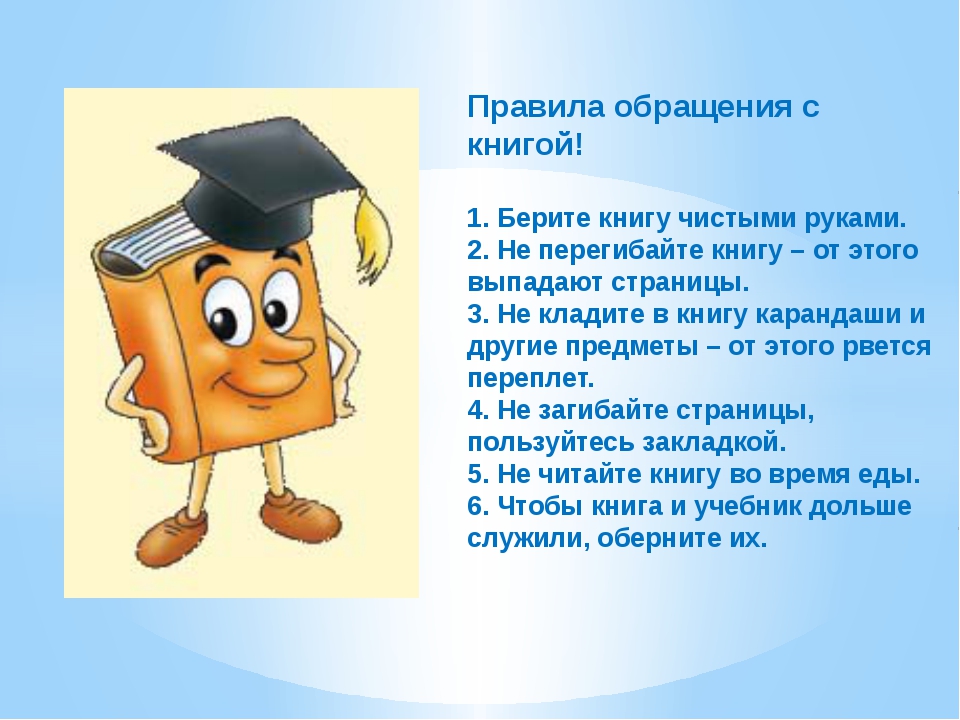 КлассКоличество замечаний по наличию/состоянию обложекОбщее состояние1АМОЛОДЦЫ!Хор.1БМОЛОДЦЫ!Хор1ВМОЛОДЦЫ!Хор.1Г МОЛОДЦЫ!Хор.1Д1 замечание1Е2 замечания2А2замечания2Б4замечания2ВМОЛОДЦЫ!Хор2ГМОЛОДЦЫ!Хор.2ДМОЛОДЦЫ!Хор.3А4 замечания3БМОЛОДЦЫ1Хор3ВМОЛОДЦЫ!Хор.3ГМОЛОДЦЫ!Хор.3КМОЛОДЦЫ!Хор.4АМОЛОДЦЫ!Хор.4БМОЛОДЦЫ !Хор.4ВМОЛОДЦЫ!Хор.4Г7замечаний4Д8 замечаний4КМОЛОДЦЫ!Хор.5А11 замечаний5Б7замечаний5В4замечания5Г12замечаний5Д9замечаний6А11замечаний6Б8 замечаний6В13 замечаний6Г14 замечаний6Д4 замечания7А6 замечаний7Б9 замечаний7В7 замечаний7Г10 замечаний7К7 замечаний8А8 замечаний8Б15 замечаний8В7замечаний8Г10замечаний8К9 замечаний9А15замечаний9Б8замечаний9В9 замечаний10А6 замечаний11А11 замечаний11Б12 замечаний